ИНДИВИДУАЛЬНЫЙ ОБРАЗОВАТЕЛЬНЫЙ МАРШРУТ ученика(цы) 9 «А» класса на период с 20.04.2020 по 24.04.2020Фото или скан выполненных заданий присылать на электронные адреса учителей в установленное время: 24.04.2020 с 11.00 до 13.00Подпись кл.руководителя __________________(Саблина А.С.)Подпись родителей _______________(_________________________________)ДОПОЛНИТЕЛЬНЫЕ МАТЕРИАЛЫИСТОРИЯа) Тест по теме: «Внутренняя политика Александра III»Как называется политика государства  ограничивающая  свободу слова, печати, собраний?           А) Надзор         Б) Цензура     В) Контроль      Г) АнтиреформизмВыберите из списка, что являлось основными пунктами внутренней политики Александра III.Уничтожение крепостного права. 2. Жесточайшее подавление любых революционных идей 3. Очищение от западного влияния. 4. Ограничение самодержавия. 5. Поддержка духовенстваКакая из задач (Задание 2) стала одной из важнейших для сохранения самодержавия в России. (цифрой)__. Александр III проводил противоречивую внутреннюю политику в решении крестьянского вопроса. В соответствии с предложенными критериями соотнесите: (К каждой цифре из первой колонки подставьте букву из второй колонки.)Из перечисленных законов выберите те которые относятся к изменениям в рабочем законодательстве в период правления Александра III. Закон о пенсиях для инвалидовЗакон о запрете труда детей до 12 летЗакон об ежегодном отпускеЗакон об увеличении штрафовЗакон о запрете труда женщин и детей в ночное времяЗакон о 8 часовом рабочем дне      6.      Идеологом контрреформ в годы царствования Александра III был:А)   С. С. Уваров     Б)  А. Х. Бенкендорф    В)  К. П. Победоносцев      Г)  М. М. Сперанский       7. О какой категории крестьян говориться в данном документе.            Установить для данной категории крестьян следующие  льготы - освободить от уплаты податей на срок три            года и на этот же срок освободить от рекрутских наборов, следующие три года установить размер податей            в размере 50% от общероссийского…б) КОНСПЕКТ ПО ИСТОРИИГоды правления Александра III- 1881-1894.Его царствование вошло в историю как время «контрреформ».Контрреформы- это название мероприятий правительства Александра III по пересмотру итогов реформ 1860-1870-х годов.Цели контрреформ:Необходимость усиления государственных устоев и царской власти, так как реформирование и европеизация расшатали и ослабили их.Искоренение и подавление «крамолы», свободомыслия.Идеологи нового политического курса:обер-прокурор Синода К.П. Победоносцев, министр внутр.дел Д.А. Толстой, публицист М.Н. Катков.Усиление административно-полицейского контроля:29 апреля 1881 года был обнародован Манифест «О незыблемости самодержавия».1881 г.- «Положение о мерах к охранению государственной безопасности и общественного спокойствия». По нему в любой части страны могло быть объявлено чрезвычайное положение. Это давало право местным  властям  арестовывать «подозрительных лиц», без суда ссылать их на срок до 5 лет в любую местность и предавать военному суду, закрывать учебные заведения и органы печати, приостанавливать деятельность земств.Введение института Земских начальников в 1889 г.: из местных дворян-помещиков назначались земские начальники для контроля за соблюдением порядка крестьянами, за сбором податей. Арест, телесные наказания за неповиновения - всё это было приметой той эпохи. Власть земских начальников восстановила права помещиков по отношению к крестьянам.Создание охранных отделений, введение политического сыска.
Ограничение местного самоуправления.Земская реформа 1890:увеличилось число гласных (депутатов)от помещиков, для них был снижен имущественный ценз; список гласных от крестьян утверждался губернатором. Данные меры укрепляли позиции дворянства в органах местного самоуправления.Городовое положение 1892 г.: из числа избирателей были исключены приказчики и мелкие торговцы, преимущества получали владельцы крупной городской недвижимости- дворянство и крупная буржуазия.Изменение судебной системыПовышение имущественного и образовательного ценза для присяжных заседателей в 1887. Это значительно увеличило количество представителей дворянства.С 1889 г. дела, касающиеся сопротивления властей, стали изыматься  из ведения суда присяжных.Ликвидация мировых судов.С 1887 г. была ограничена публичность и гласность судебных заседаний, изъятие политических дел из судебного ведения.Меры в системе образования и печатиУпразднение автономии университетов, почти в два раза возросла плата за обучение.В 1887 году был издан «циркуляр о кухаркиных детях», рекомендовавший закрыть двери гимназий недворянам.введение «Временных правил о печати», которые усиливали карательную цензуру, в результате чего ряд изданий был закрыт.Проведение насильственной русификации национальных окраин.  Итоги контрреформНегативные итогиОтказ от либеральных преобразований замедлил экономическое развитие страныЗамедлилось социальное развитие страны.Позитивные итогиРешение крестьянского вопроса:С 1881 г.крестьяне переводились на обязательный выкуп, выкупные платежи были сниженыОтменено временнообязанное состяние в 1881г.1882-учреждение Крестьянского  банка для льготного кредитования крестьян.В 1883-1885 гг. была снижена, а затем отменена подушная подать с крестьян;утверждались правила о порядке переселения малоземельных крестьян за Урал (1889).Несмотря на вышеизложенные меры, положение крестьян не улучшилось.Решение рабочего вопроса:- принятие законов о запрете труда малолетних (до 12 лет), ночной работы несовершеннолетних и женщин;- издание закона, определяющий условия найма и порядок расторжения договоров рабочих с предпринимателями; - 887 г. - ограничение максимальной продолжительности рабочего дня: для взрослых мужчин она составила 11,5 часов.Таким образом, политика Александра III была  противоречивой. Именно в годы его правления был проведён ряд контрреформ, который свёл на нет многие реформы Александра II. Однако впервые стал решаться рабочий вопрос, был  проведён ряд мер по улучшению положения крестьян.2.ОБЩЕСТВОЗНАНИЕ Тест по теме «Трудовые правоотношения».1. Право на труд относится к правам1) личным,     2) политическим,       3) социальным,       4) культурным2. К занятым не относятся1) работающие по найму, а также имеющие иную оплачиваемую работу
2) занимающиеся в кружках дополнительного образования
3) самостоятельно обеспечивающие себя работой, в том числе предприниматели
4) избранные или назначенные на оплачиваемую должность3. Выберите из списка человека, который может быть признан безработным.1) врач в возрасте 66 лет
2) 15-летний школьник, уволенный по окончании школьных каникул
3) выпускник вуза, ищущий работу после его окончания и зарегистрированный в службе занятости
4) женщина, имеющая сына в возрасте 1 год 2 месяца и находящаяся в отпуске по уходу за ребенком4. Право устроиться на работу имеет человек с1) 12 лет,      2) 15 лет,              3) 18 лет,             4) 21 года5. На легкую работу может быть принят подросток в возрасте 14 лет при условии1) согласия одного из родителей,         2) согласия директора учебного заведения
3) завершения обучения,                      4) работы в ночную смену6. К документам, необходимым для заключения трудового договора, не относится1) паспорт или иной документ, удостоверяющий личность
2) трудовая книжка, за исключением случаев, когда трудовой договор заключается впервые или работник поступает на работу на условиях совместительства
3) страховое свидетельство государственного пенсионного страхования
4) справка с места жительства о составе семьи7. При увольнении по собственному желанию необходимо1) предупредить работодателя письменно за 2 недели
2) предупредить работодателя устно за три дня
3) уведомить отдел кадров заказным письмом о прекращении работы
4) получить согласие профсоюзного комитета8. К увольнению по инициативе работодателя относится1) соглашение сторон,                                     2) истечение срока договора
3) перевод работника на другую работу,      4) сокращение численности работников9. Отсутствие на рабочем месте без уважительных причин является правонарушением1) административным,      2) дисциплинарным,         3) уголовным,     4) гражданским10. К обязательным льготам, предусмотренным для тех, кто совмещает работу с учебой, относится1) увеличение заработной платы,                            2) дополнительный отпуск
3) неограниченный трафик в сети Интернет,         4) запрет работы в ночную смену3.ХИМИЯ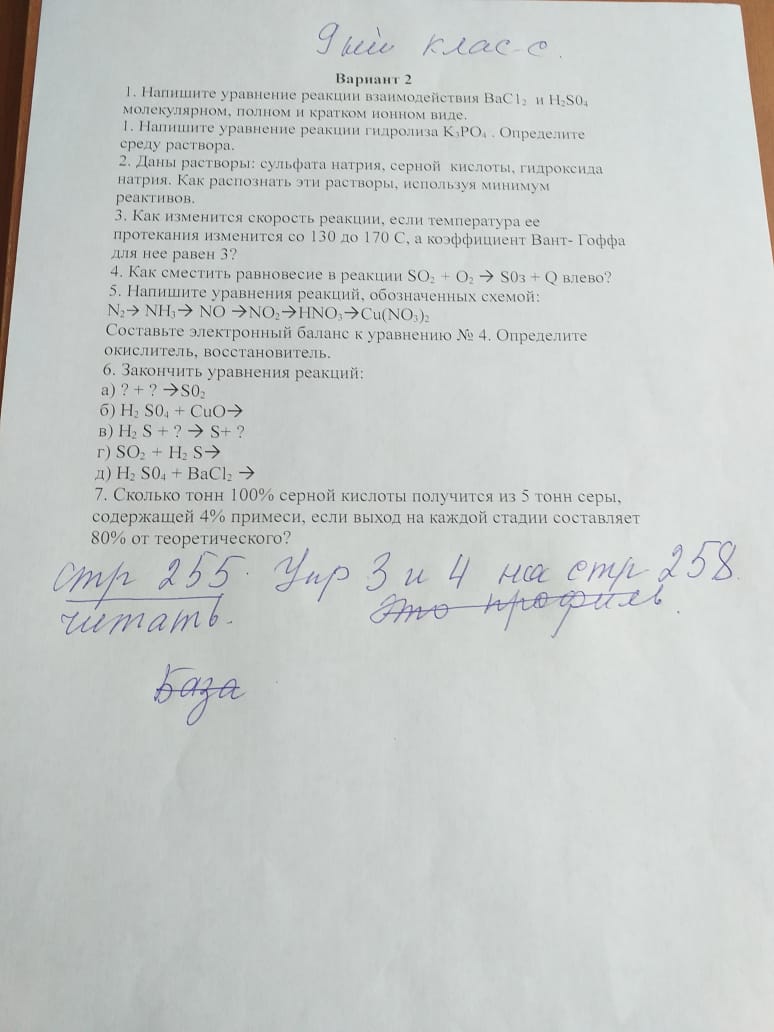 №ПредметЗадание 1.Русский языкТесты на платформе Foxford: Годовая контрольная работа по русскому языку, 9 класс (УМК Т.А.Ладыженской, весна 2020) – средний уровень сложности.ОГЭ по русскому языку (пробный вариант от Фоксфорда, апрель 2020) – средний уровень сложностиПунктуационный анализ (задание №3) – средний уровень сложности2.Литература А.И.Солженицын «Матрёнин двор». Стр. 233-241 (о писателе прочитать + посмотреть видео ОБЯЗАТЕЛЬНО: а) о писателе:  https://youtu.be/1mNg77g9G8Y  ;    https://youtu.be/kSIJHDzrSaUб) о рассказе: https://youtu.be/MfdCJ4ppWek ;    https://youtu.be/vLWbjYAM29U ; https://youtu.be/_bFTGZk4_yQ Стр.241-280– прочитать рассказ «Матрёнин двор» Стр.281 вопрос 12 – письменно.3.Родной яз.СБОРНИК ОГЭ вариант 23 (полностью с сочинением)  - прислать ответы и само сочинение.4.Родная лит.Написать тезис и 2 аргумента к сочинению «Почему нужно сознательно относиться к природе?»аргумент из литературного произведения (можно использовать рассказы А.П.Платонова «Неизвестный цветок», А.де Сент-Экзюпери «Маленький принц», Жана Жионо «Человек, который сажал деревья» -  https://youtu.be/C4m_Gq69hTA . (В идеале – перечитать произведения, они короткие и очень важные, пригодятся в будущем).из жизни (можно вспомнить последствия войн, аварий, катастроф, природных бедствий)5.Английский языкБелова Л.В.: Учебник: стр.122 № 1,2,3,4,5,7а; стр.123 № 2,45.Английский языкАрутюнян А.Г.: Учебник: с.95, упр. 3,6,7,8;   с.96,97 упр.1-3,76.Математика 1)Задания из карточки «Окружность, круг и их элементы»2) Вариант 1,2 * Все карточки прилагаются в отдельных документах.7.ХимияВыполнить задания варианта 2 (прилагается).стр.255  - читатьупр.3 и 4 стр.258.8.Физика1. Параграф 55 «Открытие протона и нейтрона» - прочитать;Параграф 56 «Состав атомного ядра. Ядерные силы»- прочитать.Ссылка на видео урок https://www.youtube.com/watch?v=QGbhAuEsUKo&feature=youtu.be2. На оценку выполнить упр.489.БиологияТема : гл 17 «Биосфера, ее структура и функции»1)Изучить : п. 46, 49,50,522)В рабочей тетради ответить на первый вопрос стр.221,230,235,268                                        ИЛИ3)В личном кабинете infourok.ru выполните задания.!!!!Обратите внимание на вариативность заданий 2и 3!!!!          (либо в рабочей тетради, либо на инфоуроке)10.Информатика11.ИсторияПараграф: 29-30 изучить, конспект распечатать и вклеить в тетрадь.Для отчета: тест (см. ниже), ответы фотографируем и отсылаем.12.ОбществоТема:  Трудовые правоотношения. Параграф изучить, выполнить тест.Для отчета: сфотографировать ответы на тест и прислать.13.ГеографияПараграф 40 + к.к. стр.12-13.  Для отчета: к.к.14.ОБЖ1)Посмотреть видеоурок  https://youtu.be/GIh1Wfa6GWY   ;2) прочитать  §10.3(см.учебник 2014г.) «Понятие о ВИЧ-инфекции и СПИДе»3) Сделать небольшой конспект на тему: «Меры профилактики, которые необходимо соблюдать, чтобы избежать ВИЧ-инфекции».15.Физ-ра1)Необходимо перейти по ссылке https://yandex.ru/video/preview?filmId=2897676294737833679&from=tabbar&parent-reqid=1586863429461176-188594288658954012200324-production-app-host-man-web-yp-181&text=комплекс+общеразвивающих+упражнений+по+физкультуре. 2)Выполнить комплекс общеразвивающих упражнений. Сделать фотоотчет (2-3 фото))1-Положительные измененияА. Снижение выкупных платежей2-Отрицательные измененияБ. Отмена подушной податиВ. Ограничение права выхода из общиныГ. Создание Крестьянского банкаД. Запрет на продажу общинной землиЕ. Передел общинной земли 1 раз в 12 летАБВГДЕ